В рамках проекта «500+» учащиеся с ОВЗ прошли психолого-педагогическую диагностику, которая позволит разработать индивидуальный образовательный маршрут для каждого ребенка. 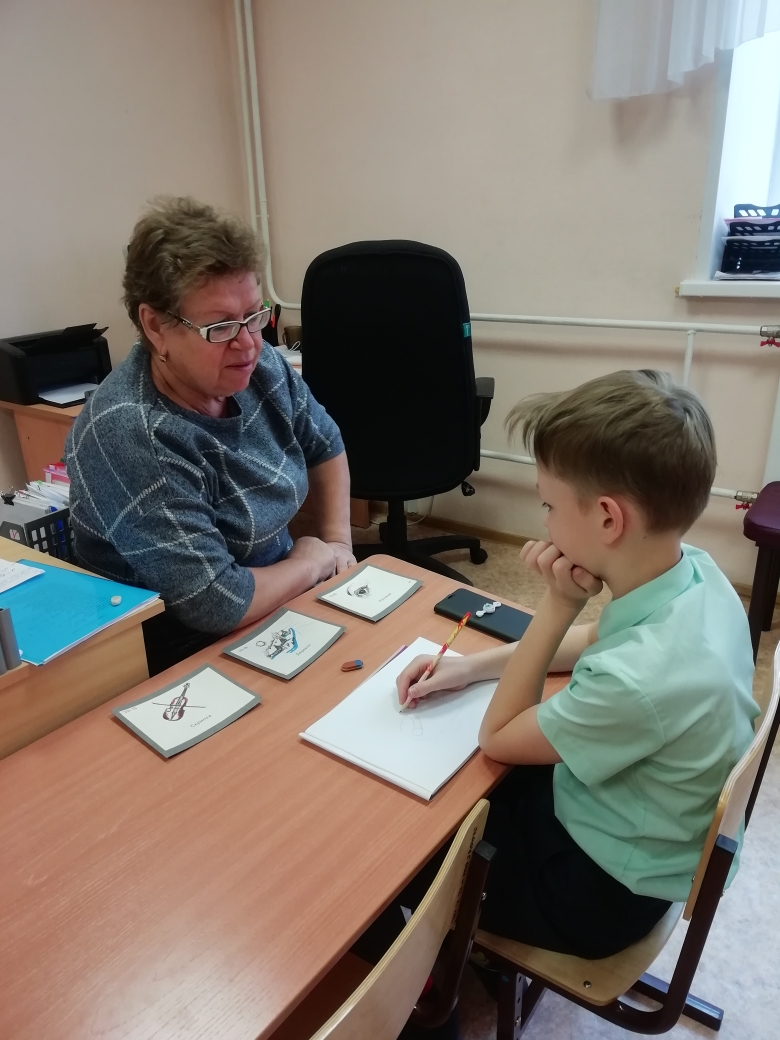 